Документ предоставлен КонсультантПлюс
КОМИТЕТ ТРАНСПОРТА И ДОРОЖНОГО ХОЗЯЙСТВАВОЛГОГРАДСКОЙ ОБЛАСТИПРИКАЗот 10 марта 2020 г. N 27-пОБ УТВЕРЖДЕНИИ АДМИНИСТРАТИВНОГО РЕГЛАМЕНТА КОМИТЕТАТРАНСПОРТА И ДОРОЖНОГО ХОЗЯЙСТВА ВОЛГОГРАДСКОЙ ОБЛАСТИПО ПРЕДОСТАВЛЕНИЮ ГОСУДАРСТВЕННОЙ УСЛУГИ "ВЫДАЧАСПЕЦИАЛЬНОГО РАЗРЕШЕНИЯ НА ДВИЖЕНИЕ ПО АВТОМОБИЛЬНЫМ ДОРОГАМТЯЖЕЛОВЕСНОГО И (ИЛИ) КРУПНОГАБАРИТНОГО ТРАНСПОРТНОГОСРЕДСТВА, ЕСЛИ МАРШРУТ, ЧАСТЬ МАРШРУТА ТЯЖЕЛОВЕСНОГО И (ИЛИ)КРУПНОГАБАРИТНОГО ТРАНСПОРТНОГО СРЕДСТВА ПРОХОДЯТПО АВТОМОБИЛЬНЫМ ДОРОГАМ РЕГИОНАЛЬНОГО ИЛИ МЕЖМУНИЦИПАЛЬНОГОЗНАЧЕНИЯ, УЧАСТКАМ ТАКИХ АВТОМОБИЛЬНЫХ ДОРОГ,ПО АВТОМОБИЛЬНЫМ ДОРОГАМ МЕСТНОГО ЗНАЧЕНИЯ, РАСПОЛОЖЕННЫМНА ТЕРРИТОРИЯХ ДВУХ И БОЛЕЕ МУНИЦИПАЛЬНЫХ ОБРАЗОВАНИЙ(МУНИЦИПАЛЬНЫХ РАЙОНОВ, ГОРОДСКИХ ОКРУГОВ), ПРИ УСЛОВИИ, ЧТОМАРШРУТ ТАКОГО ТРАНСПОРТНОГО СРЕДСТВА ПРОХОДИТ В ГРАНИЦАХВОЛГОГРАДСКОЙ ОБЛАСТИ И УКАЗАННЫЕ МАРШРУТ, ЧАСТЬ МАРШРУТАНЕ ПРОХОДЯТ ПО АВТОМОБИЛЬНЫМ ДОРОГАМ ФЕДЕРАЛЬНОГО ЗНАЧЕНИЯ,УЧАСТКАМ ТАКИХ АВТОМОБИЛЬНЫХ ДОРОГ"В соответствии с Федеральным законом от 08.11.2007 N 257-ФЗ "Об автомобильных дорогах и о дорожной деятельности в Российской Федерации и о внесении изменений в отдельные законодательные акты Российской Федерации", приказом Министерства транспорта Российской Федерации от 05.06.2019 N 167 "Об утверждении Порядка выдачи специального разрешения на движение по автомобильным дорогам тяжеловесного и (или) крупногабаритного транспортного средства", Положением о комитете транспорта и дорожного хозяйства Волгоградской области, утвержденным постановлением Администрации Волгоградской области от 24.11.2014 N 29-п, приказываю:1. Утвердить прилагаемый Административный регламент комитета транспорта и дорожного хозяйства Волгоградской области по предоставлению государственной услуги "Выдача специального разрешения на движение по автомобильным дорогам тяжеловесного и (или) крупногабаритного транспортного средства, если маршрут, часть маршрута тяжеловесного и (или) крупногабаритного транспортного средства проходят по автомобильным дорогам регионального или межмуниципального значения, участкам таких автомобильных дорог, по автомобильным дорогам местного значения, расположенным на территориях двух и более муниципальных образований (муниципальных районов, городских округов), при условии, что маршрут такого транспортного средства проходит в границах Волгоградской области и указанные маршрут, часть маршрута не проходят по автомобильным дорогам федерального значения, участкам таких автомобильных дорог".2. Признать утратившими силу:приказ Управления автомобильных дорог Администрации Волгоградской области от 02.11.2011 N 222-п "Об утверждении Административного регламента комитета транспорта и дорожного хозяйства Волгоградской области по предоставлению государственной услуги";приказ Управления автомобильных дорог Администрации Волгоградской области от 20.12.2011 N 246-п "О внесении изменений в Административный регламент Управления автомобильных дорог Администрации Волгоградской области по предоставлению государственной услуги";приказ министерства транспорта и дорожного хозяйства Волгоградской области от 18.05.2012 N 58-п "О внесении изменений в приказ Управления автомобильных дорог Администрации Волгоградской области от 02 ноября 2011 г. N 222-п "Об утверждении Административного регламента Управления автомобильных дорог Администрации Волгоградской области по предоставлению государственной услуги";приказ министерства транспорта и дорожного хозяйства Волгоградской области от 17.01.2013 N 10-п "О внесении изменений в приказ Управления автомобильных дорог Администрации Волгоградской области от 02 ноября 2011 г. N 222-п "Об утверждении Административного регламента министерства транспорта и дорожного хозяйства Волгоградской области по предоставлению государственной услуги" (в ред. приказа Управления автомобильных дорог Администрации Волгоградской области от 20.12.2011 N 246-п, приказа министерства транспорта и дорожного хозяйства Волгоградской области от 18.05.2012 N 58-п)";приказ министерства транспорта и дорожного хозяйства Волгоградской области от 14.05.2013 N 106-п "О внесении изменений в приказы Управления автомобильных дорог Администрации Волгоградской области от 02 ноября 2011 г. N 222-п "Об утверждении Административного регламента министерства транспорта и дорожного хозяйства Волгоградской области по предоставлению государственной услуги" (в ред. приказа Управления автомобильных дорог Администрации Волгоградской области от 20.12.2011 N 246-п, приказов министерства транспорта и дорожного хозяйства Волгоградской области от 18.05.2012 N 58-п, от 17.01.2013 N 10-п) и от 11 марта 2012 г. N 24-п "Об утверждении Административного регламента министерства транспорта и дорожного хозяйства Волгоградской области по предоставлению государственной услуги" (в ред. приказов министерства транспорта и дорожного хозяйства Волгоградской области от 30.05.2012 N 70-п, от 14.11.2012 N 236-п)";приказ министерства транспорта и дорожного хозяйства Волгоградской области от 25.04.2014 N 110-п "О внесении изменений в приказ Управления автомобильных дорог Администрации Волгоградской области от 02 ноября 2011 г. N 222-п "Об утверждении Административного регламента министерства транспорта и дорожного хозяйства Волгоградской области по предоставлению государственной услуги";приказ комитета транспорта и дорожного хозяйства Волгоградской области от 04.03.2015 N 42-п "О внесении изменений в приказ Управления автомобильных дорог Администрации Волгоградской области от 02.11.2011 N 222-п "Об утверждении Административного регламента министерства транспорта и дорожного хозяйства Волгоградской области по предоставлению государственной услуги "Выдача специальных разрешений на движение по автомобильным дорогам транспортных средств, осуществляющих перевозки тяжеловесных и (или) крупногабаритных грузов, если маршрут, часть маршрута транспортного средства, осуществляющего перевозки тяжеловесных и (или) крупногабаритных грузов, проходят по автомобильным дорогам регионального или межмуниципального значения, участкам таких автомобильных дорог, по автомобильным дорогам местного значения, расположенным на территориях двух и более муниципальных образований (муниципальных районов, городских округов), при условии, что маршрут такого транспортного средства проходит в границах Волгоградской области и указанные маршрут, часть маршрута не проходят по автомобильным дорогам федерального значения, участкам таких автомобильных дорог";приказ комитета транспорта и дорожного хозяйства Волгоградской области от 28.05.2015 N 119-п "О внесении изменений в приказ Управления автомобильных дорог Администрации Волгоградской области от 02.11.2011 N 222-п "Об утверждении Административного регламента комитета транспорта и дорожного хозяйства Волгоградской области по предоставлению государственной услуги "Выдача специальных разрешений на движение по автомобильным дорогам транспортных средств, осуществляющих перевозки тяжеловесных и (или) крупногабаритных грузов, если маршрут, часть маршрута транспортного средства, осуществляющего перевозки тяжеловесных и (или) крупногабаритных грузов, проходят по автомобильным дорогам регионального или межмуниципального значения, участкам таких автомобильных дорог, по автомобильным дорогам местного значения, расположенным на территориях двух и более муниципальных образований (муниципальных районов, городских округов), при условии, что маршрут такого транспортного средства проходит в границах Волгоградской области и указанные маршрут, часть маршрута не проходят по автомобильным дорогам федерального значения, участкам таких автомобильных дорог";приказ комитета транспорта и дорожного хозяйства Волгоградской области от 09.07.2015 N 149-п "О внесении изменений в приказ Управления автомобильных дорог Администрации Волгоградской области от 02.11.2011 N 222-п "Об утверждении Административного регламента комитета транспорта и дорожного хозяйства Волгоградской области по предоставлению государственной услуги "Выдача специальных разрешений на движение по автомобильным дорогам транспортных средств, осуществляющих перевозки тяжеловесных и (или) крупногабаритных грузов, если маршрут, часть маршрута транспортного средства, осуществляющего перевозки тяжеловесных и (или) крупногабаритных грузов, проходят по автомобильным дорогам регионального или межмуниципального значения, участкам таких автомобильных дорог, по автомобильным дорогам местного значения, расположенным на территориях двух и более муниципальных образований (муниципальных районов, городских округов), при условии, что маршрут такого транспортного средства проходит в границах Волгоградской области и указанные маршрут, часть маршрута не проходят по автомобильным дорогам федерального значения, участкам таких автомобильных дорог";приказ комитета транспорта и дорожного хозяйства Волгоградской области от 06.11.2015 N 269-п "О внесении изменений в приказ Управления автомобильных дорог Администрации Волгоградской области от 02.11.2011 N 222-п "Об утверждении Административного регламента комитета транспорта и дорожного хозяйства Волгоградской области по предоставлению государственной услуги";приказ комитета транспорта и дорожного хозяйства Волгоградской области от 24.02.2016 N 35-п "О внесении изменений в приказ Управления автомобильных дорог Администрации Волгоградской области от 02 ноября 2011 г. N 222-п "Об утверждении Административного регламента комитета транспорта и дорожного хозяйства Волгоградской области по предоставлению государственной услуги";приказ комитета транспорта и дорожного хозяйства Волгоградской области от 20.09.2016 N 273-п "О внесении изменений в приказ Управления автомобильных дорог Администрации Волгоградской области от 02 ноября 2011 г. N 222-п "Об утверждении Административного регламента комитета транспорта и дорожного хозяйства Волгоградской области по предоставлению государственной услуги";приказ комитета транспорта и дорожного хозяйства Волгоградской области от 29.11.2016 N 343-п "О внесении изменений в приказ Управления автомобильных дорог Администрации Волгоградской области от 02 ноября 2011 г. N 222-п "Об утверждении Административного регламента комитета транспорта и дорожного хозяйства Волгоградской области по предоставлению государственной услуги";приказ комитета транспорта и дорожного хозяйства Волгоградской области от 10.02.2017 N 31-п "О внесении изменений в приказ Управления автомобильных дорог Администрации Волгоградской области от 02 ноября 2011 г. N 222-п "Об утверждении Административного регламента комитета транспорта и дорожного хозяйства Волгоградской области по предоставлению государственной услуги";приказ комитета транспорта и дорожного хозяйства Волгоградской области от 10.09.2018 N 47-п "О внесении изменений в приказ Управления автомобильных дорог Администрации Волгоградской области от 02 ноября 2011 г. N 222-п "Об утверждении Административного регламента комитета транспорта и дорожного хозяйства Волгоградской области по предоставлению государственной услуги";приказ комитета транспорта и дорожного хозяйства Волгоградской области от 25.12.2018 N 72-п "О внесении изменений в приказ Управления автомобильных дорог Администрации Волгоградской области от 02 ноября 2011 г. N 222-п "Об утверждении Административного регламента комитета транспорта и дорожного хозяйства Волгоградской области по предоставлению государственной услуги".3. Контроль за исполнением настоящего приказа возложить на начальника отдела содержания, сохранности и ремонта автомобильных дорог комитета транспорта и дорожного хозяйства Волгоградской области Борисова Р.В.4. Настоящий приказ вступает в силу через десять дней со дня его официального опубликования.Председатель комитетаА.Н.ВАСИЛЬЕВПриложениек приказукомитета транспортаи дорожного хозяйстваВолгоградской областиот 10.03.2020 N 27-пАДМИНИСТРАТИВНЫЙ РЕГЛАМЕНТКОМИТЕТА ТРАНСПОРТА И ДОРОЖНОГО ХОЗЯЙСТВА ВОЛГОГРАДСКОЙОБЛАСТИ ПО ПРЕДОСТАВЛЕНИЮ ГОСУДАРСТВЕННОЙ УСЛУГИ "ВЫДАЧАСПЕЦИАЛЬНОГО РАЗРЕШЕНИЯ НА ДВИЖЕНИЕ ПО АВТОМОБИЛЬНЫМ ДОРОГАМТЯЖЕЛОВЕСНОГО И (ИЛИ) КРУПНОГАБАРИТНОГО ТРАНСПОРТНОГОСРЕДСТВА, ЕСЛИ МАРШРУТ, ЧАСТЬ МАРШРУТА ТЯЖЕЛОВЕСНОГО И (ИЛИ)КРУПНОГАБАРИТНОГО ТРАНСПОРТНОГО СРЕДСТВА ПРОХОДЯТПО АВТОМОБИЛЬНЫМ ДОРОГАМ РЕГИОНАЛЬНОГО ИЛИ МЕЖМУНИЦИПАЛЬНОГОЗНАЧЕНИЯ, УЧАСТКАМ ТАКИХ АВТОМОБИЛЬНЫХ ДОРОГ,ПО АВТОМОБИЛЬНЫМ ДОРОГАМ МЕСТНОГО ЗНАЧЕНИЯ, РАСПОЛОЖЕННЫМНА ТЕРРИТОРИЯХ ДВУХ И БОЛЕЕ МУНИЦИПАЛЬНЫХ ОБРАЗОВАНИЙ(МУНИЦИПАЛЬНЫХ РАЙОНОВ, ГОРОДСКИХ ОКРУГОВ), ПРИ УСЛОВИИ, ЧТОМАРШРУТ ТАКОГО ТРАНСПОРТНОГО СРЕДСТВА ПРОХОДИТ В ГРАНИЦАХВОЛГОГРАДСКОЙ ОБЛАСТИ И УКАЗАННЫЕ МАРШРУТ, ЧАСТЬ МАРШРУТАНЕ ПРОХОДЯТ ПО АВТОМОБИЛЬНЫМ ДОРОГАМ ФЕДЕРАЛЬНОГО ЗНАЧЕНИЯ,УЧАСТКАМ ТАКИХ АВТОМОБИЛЬНЫХ ДОРОГ"1. Общие положения1.1. Административный регламент устанавливает порядок предоставления государственной услуги "Выдача специального разрешения на движение по автомобильным дорогам тяжеловесного и (или) крупногабаритного транспортного средства, если маршрут, часть маршрута тяжеловесного и (или) крупногабаритного транспортного средства проходят по автомобильным дорогам регионального или межмуниципального значения, участкам таких автомобильных дорог, по автомобильным дорогам местного значения, расположенным на территориях двух и более муниципальных образований (муниципальных районов, городских округов), при условии, что маршрут такого транспортного средства проходит в границах Волгоградской области и указанные маршрут, часть маршрута не проходят по автомобильным дорогам федерального значения, участкам таких автомобильных дорог", определяет сроки и последовательность действий (административных процедур) должностных лиц комитета транспорта и дорожного хозяйства Волгоградской области (далее именуется - Комитет) по предоставлению государственной услуги.1.2. Заявителями на получение государственной услуги являются юридические или физические лица, желающие осуществлять движение по автомобильным дорогам с использованием тяжеловесного и (или) крупногабаритного транспортного средства.1.3. Место нахождения Комитета: Волгоград, ул. Елецкая, дом 1а, пом. 16.1.4. Почтовый адрес Комитета для направления документов и обращений: 400120, Волгоград, ул. Елецкая, дом 1а, пом. 16.1.5. Адрес электронной почты для направления обращений: auto@volganet.ru, p_ryzhov@volganet.ru.1.6. Справочный телефон отдела содержания, сохранности и ремонта автомобильных дорог Комитета, непосредственно осуществляющего предоставление государственной услуги: (8442) 30-94-66.1.7. График работы Комитета и его структурных подразделений:В предпраздничные дни продолжительность работы сокращается на один час.1.8. График приема документов от заявителей в отделе содержания, сохранности и ремонта автомобильных дорог Комитета, непосредственно осуществляющего предоставление государственной услуги:1.9. Консультации, информацию о предоставлении государственной услуги заявитель может получить от должностных лиц отдела содержания, сохранности и ремонта автомобильных дорог Комитета по письменным обращениям, по телефону, по электронной почте. Телефоны для справок: 30-94-40, 30-94-66, факс: 30-94-11, 30-94-66, адрес электронной почты: auto@volganet.ru, p_ryzhov@volganet.ru.1.10. Полный почтовый адрес, контактные телефоны Комитета, а также адрес, по которому осуществляется прием подаваемых заявлений и документов на бумажном носителе, необходимых для предоставления государственной услуги, выдача конечного результата предоставления государственной услуги, размещаются в федеральной государственной информационной системе "Единый портал государственных и муниципальных услуг (функций)" (https://www.gosuslugi.ru/) (далее - Единый портал) и на официальном портале Губернатора и Администрации Волгоградской области в разделе "Государственные услуги" (http://www.volgograd.ru).1.11. Информация о местах нахождения и графиках работы многофункциональных центров предоставления государственных и муниципальных услуг (далее - МФЦ) Волгоградской области размещена на Едином портале сети центров и офисов "Мои документы" (МФЦ) Волгоградской области в информационно-телекоммуникационной сети Интернет по адресу: www.mfc.volganet.ru (далее - официальный сайт МФЦ).2. Стандарт предоставления государственной услуги2.1. Государственная услуга "Выдача специального разрешения на движение по автомобильным дорогам тяжеловесного и (или) крупногабаритного транспортного средства, если маршрут, часть маршрута тяжеловесного и (или) крупногабаритного транспортного средства проходят по автомобильным дорогам регионального или межмуниципального значения, участкам таких автомобильных дорог, по автомобильным дорогам местного значения, расположенным на территориях двух и более муниципальных образований (муниципальных районов, городских округов), при условии, что маршрут такого транспортного средства проходит в границах Волгоградской области и указанные маршрут, часть маршрута не проходят по автомобильным дорогам федерального значения, участкам таких автомобильных дорог" предоставляется отделом содержания, сохранности и ремонта автомобильных дорог Комитета.2.2. Специальное разрешение выдается на одну поездку или на несколько поездок (не более десяти) транспортного средства по определенному маршруту без груза или с аналогичным грузом, имеющим одинаковую характеристику (полное наименование, марка, модель, габариты, масса). Специальное разрешение выдается на срок до трех месяцев.Специальное разрешение выдается на одну поездку или на несколько поездок (не более тридцати) крупногабаритной сельскохозяйственной техники (комбайн, трактор) своим ходом в период с марта по сентябрь в пределах одного муниципального образования. Специальное разрешение выдается на срок до трех месяцев.В случае если срок выданного специального разрешения на движение крупногабаритной сельскохозяйственной техники (комбайн, трактор) не истек, при этом соответствующим транспортным средством совершено предельное количество поездок, указанное в специальном разрешении, владелец транспортного средства вправе подать повторное заявление на движение данной крупногабаритной сельскохозяйственной техники (комбайн, трактор) своим ходом в период с марта по сентябрь в пределах одного муниципального образования. По такому заявлению специальное разрешение выдается в течение четырех рабочих дней со дня его регистрации на одну или несколько поездок (не более тридцати) на срок, не превышающий срок действия ранее выданного специального разрешения.В случае если нагрузка на ось тяжеловесного транспортного средства превышает допустимую нагрузку на ось транспортного средства более чем на два процента, но не более чем на десять процентов, специальное разрешение на движение такого транспортного средства по установленному постоянному маршруту, выдается в упрощенном порядке.В случае выдачи специального разрешения в электронной форме по постоянному маршруту, специальное разрешение выдается на одну поездку и на срок до одного месяца.2.3. Результатом предоставления государственной услуги является:выдача заявителю специального разрешения на движение тяжеловесного и (или) крупногабаритного транспортного средства по автомобильным дорогам;отказ в выдаче специального разрешения на движение тяжеловесного и (или) крупногабаритного транспортного средства по автомобильным дорогам.2.4. Специальное разрешение в случае, если требуется согласование только владельцев автомобильных дорог, и при наличии соответствующих согласований выдается в срок, не превышающий 11 рабочих дней с даты регистрации заявления, в случае необходимости согласования маршрута транспортного средства с Госавтоинспекцией - в течение 15 рабочих дней с даты регистрации заявления.В случае если для осуществления движения тяжеловесных и (или) крупногабаритных транспортных средств требуется оценка технического состояния автомобильных дорог, их укрепление или принятие специальных мер по обустройству автомобильных дорог, их участков, а также пересекающих автомобильную дорогу сооружений и инженерных коммуникаций, срок выдачи специального разрешения увеличивается на срок проведения указанных мероприятий.2.5. Заявление о пропуске тяжеловесных и (или) крупногабаритных транспортных средств, направляемых для ликвидации последствий чрезвычайных ситуаций, а также специализированных транспортных средств телеканалов, радиоканалов и иных вещателей (передвижных телевизионных станций, состоящих из основного и вспомогательного транспортного средства, груз которых составляет оборудование, необходимое для проведения съемок, и мобильных энергетических комплексов, направляемых на проведение съемок и трансляций), рассматривается в течение одного рабочего дня с даты его поступления.2.6. Правовые основания для предоставления государственной услуги:Федеральный закон от 8 ноября 2007 г. N 257-ФЗ "Об автомобильных дорогах и о дорожной деятельности в Российской Федерации и о внесении изменений в отдельные законодательные акты Российской Федерации" ("Парламентская газета", 2007, N 156-157, "Российская газета", 2007, N 254);Федеральный закон от 10 декабря 1995 г. N 196-ФЗ "О безопасности дорожного движения" ("Российская газета", 1995, N 245);Федеральный закон от 27 июля 2010 г. N 210-ФЗ "Об организации предоставления государственных и муниципальных услуг" ("Российская газета", 2010, N 168);Федеральный закон от 2 мая 2006 г. N 59-ФЗ "О порядке рассмотрения обращений граждан Российской Федерации" ("Российская газета", 2006, N 95, "Парламентская газета", 2006, N 70-71);"Налоговый кодекс Российской Федерации (часть вторая)" от 05 августа 2000 г. N 117-ФЗ ("Собрание законодательства РФ", 07.08.2000, N 32, ст. 3340, "Парламентская газета", N 151-152, 10.08.2000);Федеральный закон от 06 апреля 2011 г. N 63-ФЗ "Об электронной подписи" ("Парламентская газета", N 17, 08 - 14.04.2011, "Российская газета", N 75, 08.04.2011, "Собрание законодательства РФ", 11.04.2011, N 15, ст. 2036);постановление Правительства Российской Федерации от 16 мая 2011 г. N 373 "О разработке и утверждении административных регламентов исполнения государственных функций и административных регламентов предоставления государственных услуг" ("Собрание законодательства РФ", 2011, N 22, ст. 3169);постановление Правительства Российской Федерации от 23 октября 1993 г. N 1090 "О правилах дорожного движения" ("Собрание актов Президента и Правительства РФ", 1993, N 47, ст. 4531, "Российские вести", 1993, N 227);постановление Правительства Российской Федерации от 26 марта 2016 г. N 236 "О требованиях к предоставлению в электронной форме государственных и муниципальных услуг" ("Российская газета", 2016, N 75);приказ Министерства транспорта Российской Федерации от 05 июня 2019 г. N 167 "Об утверждении Порядка выдачи специального разрешения на движение по автомобильным дорогам тяжеловесного и (или) крупногабаритного транспортного средства" (Официальный интернет-портал правовой информации http://www.pravo.gov.ru, 26.07.2019);приказ Министерства транспорта Российской Федерации от 12 января 2018 г. N 10 "Об утверждении Требований к организации движения по автомобильным дорогам тяжеловесного и (или) крупногабаритного транспортного средства" (Официальный интернет-портал правовой информации http://www.pravo.gov.ru, 28.04.2018);постановление Правительства Российской Федерации от 31 января 2020 г. N 67 "Об утверждении Правил возмещения вредна, причиняемого тяжеловесными транспортными средствами, об изменении и признании утратившими силу некоторых актов Правительства Российской Федерации" (официальный интернет-портал правовой информации http://www.pravo.gov.ru, 03.02.2020);Закон Волгоградской области от 13 ноября 2008 г. N 1764-ОД "О разграничении полномочий органов государственной власти Волгоградской области в сфере управления дорожной деятельностью" ("Волгоградская правда", 2008, N 219-220);постановление Администрации Волгоградской области от 24 ноября 2014 г. N 29-п "Положение о комитете транспорта и дорожного хозяйства Волгоградской области" ("Волгоградская правда", 2014, N 227);постановление Администрации Волгоградской области от 27 июля 2015 г. N 431-п "Об определении размера вреда, причиняемого тяжеловесными транспортными средствами, при движении таких транспортных средств по автомобильным дорогам регионального или межмуниципального значения Волгоградской области" ("Волгоградская правда", N 130, 04.08.2015);постановление Правительства Волгоградской области от 26 февраля 2013 г. N 77-п "О порядке формирования и ведения государственной информационной системы "Региональный реестр государственных и муниципальных услуг (функций) Волгоградской области" ("Волгоградская правда", 2013, N 40);постановление Администрации Волгоградской области от 09 ноября 2015 г. N 664-п "О государственной информационной системе "Портал государственных и муниципальных услуг (функций) Волгоградской области" ("Волгоградская правда", 2015, N 175);постановление Администрации Волгоградской области от 25 июля 2011 г. N 369-п "О разработке и утверждении административных регламентов предоставления государственных услуг" ("Волгоградская правда", 2011, N 142).2.7. При обращении за предоставлением государственной услуги заявитель (его представитель) представляет документы (исчерпывающий перечень) в соответствии с настоящим пунктом на бумажном носителе. Документы на бумажном носителе могут быть поданы при личном обращении или через МФЦ.Заявление о предоставлении государственной услуги может быть направлено в форме электронного документа посредством Единого портала, с использованием усиленной квалифицированной электронной подписи.Государственная услуга предоставляется на основании заявления на получение специального разрешения на движение по автомобильным дорогам тяжеловесного и (или) крупногабаритного транспортного средства (далее - заявление) установленной формы в соответствии с приложением N 1 к настоящему Административному регламенту.Заявление оформляется на русском языке машинописным текстом (наименования груза, марок и моделей транспортных средств, их государственных регистрационных номеров допускается оформлять буквами латинского алфавита).К заявлению прилагаются:1) копия документов каждого транспортного средства (паспорт транспортного средства или свидетельство о регистрации транспортного средства, паспорт самоходной машины), с использованием которого планируется поездка;2) схема тяжеловесного и (или) крупногабаритного транспортного средства (автопоезда) с изображением размещения груза (при наличии груза), установленной формы в соответствии с приложением N 2 к настоящему Административному регламенту. На схеме изображается транспортное средство, планируемое к участию в перевозке, его габариты с грузом (при наличии груза), количество осей и колес на нем, взаимное расположение осей и колес, распределение нагрузки по осям и в случае неравномерного распределения нагрузки по длине оси - распределение на отдельные колеса, а также при наличии груза - габариты груза, расположение груза на транспортном средстве, погрузочная высота, свес (при наличии) (изображается вид в профиль, сзади), способы, места крепления груза;3) сведения о технических требованиях к перевозке заявленного груза в транспортном положении (в случае перевозки груза) - сведения изготовителя, производителя груза, эксплуатационные документы, содержащие информацию о весогабаритных параметрах груза;4) копия ранее выданного специального разрешения, срок действия которого на момент подачи заявления не истек, - в случае повторной подачи заявления на движение крупногабаритной сельскохозяйственной техники (комбайн, трактор) своим ходом в период с марта по сентябрь в пределах одного муниципального образования при наличии действующего специального разрешения на данное транспортное средство.В случае если заявление подается повторно в порядке, предусмотренном абзацем третьим пункта 2.2 настоящего Административного регламента, документы, указанные в подпунктах 1 - 3 настоящего пункта, к заявлению не прилагаются.Заявление, схема транспортного средства (автопоезда), а также копии документов, указанных в подпункте 1 настоящего пункта, должны быть подписаны заявителем (для физических лиц и индивидуальных предпринимателей) или руководителем (иным уполномоченным лицом) и заверены печатью (при наличии) (для юридических лиц).В случае подачи заявления представителем владельца транспортного средства к заявлению также прилагается документ, подтверждающий полномочия представителя владельца транспортного средства.В случае подачи документов через Единый портал заявление должно быть удостоверено электронной подписью заявителя.Заявление, которое подается в форме электронного документа, подписывается тем видом электронной подписи, использование которой допускается при обращении за получением государственных услуг законодательством Российской Федерации. В случае направления в Комитет заявления в электронной форме основанием для его приема (регистрации) является предоставление заявителем посредством Единого портала документов, указанных в части 6 статьи 7 Федерального закона от 27 июля 2010 г. N 210-ФЗ "Об организации предоставления государственных и муниципальных услуг", необходимых для предоставления государственных услуг.Допускается предварительное уведомление о подаче заявления путем направления заявления посредством факсимильной связи или по электронной почте для его рассмотрения в установленном порядке с последующим представлением оригинала заявления.Комитет не вправе требовать от заявителя представления документов и информации, которые находятся в распоряжении органов, предоставляющих государственные услуги, иных государственных органов, органов местного самоуправления, организаций, в соответствии с нормативными правовыми актами Волгоградской области, муниципальными нормативными правовыми актами.Предоставление государственной услуги возможно по экстерриториальному принципу.2.8. Комитет отказывает в регистрации заявления в случае, если:1) заявление подписано лицом, не имеющим полномочий на подписание данного заявления;2) заявление не содержит сведений, установленных приложением N 1 к настоящему Административному регламенту;3) прилагаемые к заявлению документы не соответствуют требованиям пункта 2.7 настоящего Административного регламента (за исключением случая, установленного подпунктом 4 пункта 2.7 настоящего Административного регламента).Комитет, приняв решение об отказе в регистрации заявления, обязан в течение одного рабочего дня с даты поступления заявления и прилагаемых к нему документов посредством почтового отправления, электронной почты, по телефону, указанному в заявлении, либо через Единый портал проинформировать заявителя о принятом решении с указанием оснований принятия данного решения.Заявление регистрируется должностным лицом Комитета в течение одного рабочего дня с даты его поступления.При поступлении заявления в электронной форме в течение 1 рабочего дня с момента его регистрации Комитетом проводится процедура проверки действительности квалифицированной подписи, с использованием которой подписано заявление, предусматривающая проверку соблюдения условий, указанных в статье 11 Федерального закона от 06 апреля 2011 г. N 63-ФЗ "Об электронной подписи".В случае если в результате проверки квалифицированной подписи будет выявлено несоблюдение установленных условий признания ее действительности, Комитет в течение трех дней со дня завершения проведения такой проверки принимает решение об отказе в приеме к рассмотрению заявления и направляет заявителю уведомление об этом в электронной форме с указанием пунктов статьи 11 Федерального закона от 06 апреля 2011 г. N 63-ФЗ "Об электронной подписи", которые послужили основанием для принятия указанного решения. Такое уведомление подписывается квалифицированной подписью председателя комитета или уполномоченного им должностного лица и направляется по адресу электронной почты заявителя либо в его личный кабинет через Единый портал.2.9. Комитет принимает решение об отказе в удовлетворении заявления в случаях, если:1) не вправе согласно настоящему Административному регламенту выдавать специальные разрешения по заявленному маршруту;2) информация о государственной регистрации в качестве индивидуального предпринимателя или юридического лица не совпадает с соответствующей информаций, указанной в заявлении;3) сведения, предоставленные в заявлении и документах, не соответствуют техническим характеристикам транспортного средства и груза, а также технической возможности осуществления заявленной перевозки;4) установленные требования о перевозке делимого груза не соблюдены;5) при согласовании маршрута установлена невозможность осуществления движения по заявленному маршруту тяжеловесного и (или) крупногабаритного транспортного средства с заявленными техническими характеристиками в связи с техническим состоянием автомобильной дороги, искусственного сооружения или инженерных коммуникаций, а также по требованиям безопасности дорожного движения;6) отсутствует согласие заявителя на:проведение оценки технического состояния автомобильной дороги;принятие специальных мер по обустройству пересекающих автомобильную дорогу сооружений и инженерных коммуникаций, определенных согласно проведенной оценке технического состояния автомобильной дороги и в установленных законодательством случаях;укрепление автомобильных дорог или принятие специальных мер по обустройству автомобильных дорог или их участков, определенных согласно проведенной оценке технического состояния автомобильной дороги и в установленных законодательством случаях;7) заявитель не произвел оплату оценки технического состояния автомобильных дорог, их укрепления в случае, если такие работы были проведены по согласованию с заявителем;8) заявитель не произвел оплату принятия специальных мер по обустройству автомобильных дорог, их участков, а также пересекающих автомобильную дорогу сооружений и инженерных коммуникаций, если такие работы были проведены по согласованию с заявителем;9) заявитель не внес плату в счет возмещения вреда, причиняемого автомобильным дорогам тяжеловесным транспортным средством;10) отсутствует оригинал заявления и схемы автопоезда на момент выдачи специального разрешения, заверенных регистрационных документов транспортного средства, если заявление и документы направлялись в Комитет с использованием факсимильной связи;11) отсутствует согласование владельцев автомобильных дорог или согласующих организаций, если не требуется разработка специального проекта и (или) проекта организации дорожного движения;12) отсутствует специальный проект, проект организации дорожного движения (при необходимости);13) крупногабаритная сельскохозяйственная техника (комбайн, трактор) в случае повторной подачи заявления в соответствии с абзацем третьим пункта 2.2 настоящего Административного регламента является тяжеловесным транспортным средством.Комитет, приняв решение об отказе в выдаче специального разрешения, посредством почтового отправления, электронной почты, по телефону, указанному в заявлении, либо через Единый портал информирует заявителя о принятом решении, указав основания принятия данного решения.Комитет в случае принятия решения об отказе в выдаче специального разрешения по основаниям, указанным в подпунктах 1 - 4 настоящего пункта, посредством почтового отправления, электронной почты, по телефону, указанному в заявлении, либо через Единый портал информирует заявителя в течение четырех рабочих дней со дня регистрации заявления.2.10. Комитет не вправе требовать от заявителя:2.10.1. представления документов и информации или осуществления действий, представление или осуществление которых не предусмотрено настоящим Административным регламентом;2.10.2. подтверждение факта внесение заявителем государственной пошлины. Комитет получает информацию о внесении заявителем платы за предоставление государственной услуги посредством использования единой системы межведомственного электронного взаимодействия по межведомственному запросу. Заявитель вправе представить копию платежного документа, подтверждающего факт оплаты такой государственной пошлины, в Комитет по собственной инициативе.2.10.3. осуществления действий, в том числе согласований, необходимых для получения государственной услуги и связанных с обращением в иные государственные органы, организации, за исключением получения услуг, включенных в перечень услуг, которые являются необходимыми и обязательными для предоставления государственных услуг, утвержденный нормативным правовым актом Волгоградской области.2.10.4. представления документов и информации, отсутствие и (или) недостоверность которых не указывались при первоначальном отказе в приеме документов, необходимых для предоставления государственной услуги, либо в предоставлении государственной услуги, за исключением следующих случаев:а) изменение требований нормативных правовых актов, касающихся предоставления государственной услуги, после первоначальной подачи заявления о предоставлении государственной услуги;б) наличие ошибок в заявлении о предоставлении государственной услуги и документах, поданных заявителем после первоначального отказа в приеме документов, необходимых для предоставления государственной услуги, либо в предоставлении государственной услуги и не включенных в представленный ранее комплект документов;в) истечение срока действия документов или изменение информации после первоначального отказа в приеме документов, необходимых для предоставления государственной услуги, либо в предоставлении государственной услуги;г) выявление документально подтвержденного факта (признаков) ошибочного или противоправного действия (бездействия) должностного лица органа, предоставляющего государственную услугу, государственного служащего, при первоначальном отказе в приеме документов, необходимых для предоставления государственной услуги, либо в предоставлении государственной услуги, о чем в письменном виде за подписью руководителя органа, предоставляющего государственную услугу, при первоначальном отказе в приеме документов, необходимых для предоставления государственной услуги, уведомляется заявитель, а также приносятся извинения за доставленные неудобства.2.11. За выдачу специального разрешения производится оплата государственной пошлины в размере, установленном подпунктом 111 пункта 1 статьи 333.33 "Налогового кодекса Российской Федерации (часть 2)" от 05.08.2000 N 117-ФЗ.В случае внесения изменений в выданный по результатам предоставления государственной услуги документ, направленный на исправление ошибок, допущенных по вине органа, предоставляющего государственную услугу, организаций, участвующих в предоставлении государственных услуг, МФЦ, привлеченных организаций, а также их должностных лиц, государственных или муниципальных служащих, работников, плата с заявителя не взимается.2.12. Вред, причиняемый автомобильным дорогам транспортными средствами, подлежит возмещению владельцами транспортных средств. Внесение платы в счет возмещения вреда осуществляется при оформлении специального разрешения.Расчет размера вреда производится в соответствии с постановлением Правительства Российской Федерации от 31 января 2020 г. N 67 "Об утверждении Правил возмещения вредна, причиняемого тяжеловесными транспортными средствами, об изменении и признании утратившими силу некоторых актов Правительства Российской Федерации" и постановлением Администрации Волгоградской области от 27 июля 2015 г. N 431-п "Об определении размера вреда, причиняемого тяжеловесными транспортными средствами, при движении таких транспортных средств по автомобильным дорогам регионального или межмуниципального значения Волгоградской области".2.13. Максимальный срок ожидания в очереди при подаче заявления на предоставление государственной услуги и при получении результата предоставления государственной услуги не должен превышать 15 минут.2.14. Выдача специального разрешения, прием заявителей осуществляются в помещении комитета по адресу: 400120, Волгоград, ул. Елецкая, 1а, пом 16, кабинет N 311.2.15. Кабинет, в котором происходит прием заявителей, должен соответствовать санитарно-эпидемиологическим правилам и нормативам и оборудован:- системой кондиционирования воздуха;- местом для заполнения запросов, заявлений;- местом для ожидания;- информационным стендом с перечнем и образцами заполнения документов, необходимых для предоставления государственной услуги.Комитет обеспечивает инвалидам (включая инвалидов, использующих кресла-коляски и собак-проводников):- оказание должностными лицами Комитета помощи в посадке в транспортное средство и высадке из него перед входом в Комитет, в том числе с использованием кресла-коляски;- беспрепятственный вход в Комитет и выход из него;- возможность самостоятельного передвижения по территории Комитета;- сопровождение инвалидов, имеющих стойкие расстройства функции зрения и самостоятельного передвижения, и оказание им помощи на территории Комитета;- надлежащее размещение оборудования и носителей информации, необходимых для обеспечения беспрепятственного доступа инвалидов в Комитет и к услугам с учетом ограничений их жизнедеятельности;- дублирование необходимой для инвалидов звуковой и зрительной информации, а также надписей, знаков и иной текстовой и графической информации знаками, выполненными рельефно-точечным шрифтом Брайля;- допуск в Комитет сурдопереводчика и тифлосурдопереводчика;- допуск в Комитет собаки-проводника при наличии документа, подтверждающего ее специальное обучение и выдаваемого по форме и в порядке, которые определяются федеральным органом исполнительной власти, осуществляющим функции по выработке и реализации государственной политики и нормативно-правовому регулированию в сфере социальной защиты населения;- предоставление, при необходимости, услуги по месту жительства инвалида или в дистанционном режиме;- оказание должностными лицами Комитета иной необходимой помощи в преодолении барьеров, мешающих получению ими услуг наравне с другими лицами.2.16. Показателями доступности и качества государственной услуги являются:- сроки предоставления государственной услуги;- условия ожидания приема;- доступность по времени и месту приема заявителей;- порядок информирования о государственной услуге;- исчерпывающая информация о государственной услуге;- обоснованность отказов в предоставлении государственной услуги;- выполнение требований, установленных законодательством, в том числе отсутствие избыточных административных действий;- соответствие должностных регламентов ответственных должностных лиц, участвующих в предоставлении государственной услуги, административному регламенту в части описания в них административных действий, профессиональных знаний и навыков;- возможность установления персональной ответственности должностных лиц за соблюдение требований административного регламента по каждому действию или административной процедуре при предоставлении государственной услуги.2.17. Мотивированный отказ в оформлении специального разрешения направляется заявителю в письменной форме. Заявитель в установленном порядке имеет право обжаловать отказ в выдаче специального разрешения. При обжаловании в административном порядке заявитель имеет право на независимую экспертизу. Экспертиза проводится за счет средств заявителя.2.18. Комитет при предоставлении государственной услуги осуществляет взаимодействие с МФЦ на основании соглашения о взаимодействии заключенным с государственным казенным учреждением Волгоградской области "Многофункциональный центр предоставления государственных и муниципальных услуг".3. Состав, последовательность и сроки выполненияадминистративных процедур (действий), требованияк их выполнению3.1. Предоставление государственной услуги включает следующие административные процедуры:прием заявления и документов, необходимых для предоставления государственной услуги;рассмотрение заявления и документов, необходимых для предоставления государственной услуги;согласование маршрута тяжеловесного и (или) крупногабаритного транспортного средства;выдача специального разрешения или отказ в выдаче специального разрешения.3.2. Должностное лицо, ответственное за предоставление государственной услуги, - Рыжов Павел Георгиевич, 400120, Волгоград, ул. Елецкая, 1а, пом 16, кабинет N 311, телефон/факс: 30-94-66, адрес электронной почты: p_ryzhov@volganet.ru.3.3. Прием заявления и документов, необходимых для предоставления государственной услуги.Основанием для начала административной процедуры является поступление в комитет или через МФЦ непосредственно от заявителя или через полномочного представителя заявления установленной формы в соответствии с приложением N 1 к настоящему Административному регламенту.Заявление о предоставлении государственной услуги может быть направлено в форме электронного документа посредством Единого портала, с использованием усиленной квалифицированной электронной подписи.В случае подачи документов через Единый портал заявление должно быть удостоверено электронной подписью заявителя.Допускается подача заявления и документов, необходимых для предоставления государственной услуги, лично заявителем, по почте, посредством факсимильной связи с последующим предоставлением оригинала заявления и документов, необходимых для предоставления государственной услуги.К заявлению прилагаются документы, указанные в пункте 2.7 настоящего Административного регламента.3.4. Должностное лицо, ответственное за прием заявлений, обязано проверить заявление и документы, необходимые для предоставления государственной услуги, и принять на основаниях, предусмотренных пунктом 2.8 настоящего Административного регламента, решение о регистрации заявления либо об отказе в его регистрации в течение одного рабочего дня с даты его поступления.Все представленные документы не должны иметь исправлений.При поступлении заявления в электронной форме должностное лицо комитета, ответственное за предоставление государственной услуги, в течение 1 рабочего дня с момента его регистрации проводит процедуру проверки действительности квалифицированной подписи, с использованием которой подписано заявление (пакет электронных документов) о предоставлении муниципальной услуги, предусматривающую проверку соблюдения условий, указанных в статье 11 Федерального закона от 06 апреля 2011 г. N 63-ФЗ "Об электронной подписи".В случае если в результате проверки квалифицированной подписи будет выявлено несоблюдение установленных условий признания ее действительности, комитет в течение трех дней со дня завершения проведения такой проверки принимает решение об отказе в приеме к рассмотрению заявления и направляет заявителю уведомление об этом в электронной форме с указанием пунктов статьи 11 Федерального закона от 06 апреля 2011 г. N 63-ФЗ "Об электронной подписи", которые послужили основанием для принятия указанного решения. Такое уведомление подписывается квалифицированной подписью председателя комитета или уполномоченного им должностного лица и направляется по адресу электронной почты заявителя либо в его личный кабинет через Единый портал.3.5. Должностное лицо, ответственное за прием заявлений, принимая заявление, проверяет:полномочие заявителя на подписание заявления;наличие в заявлении сведений, указанных в приложении N 1 к настоящему Административному регламенту;наличие прилагаемых к заявлению документов, указанных в пункте 2.7 настоящего Административного регламента.После проверки заявления должностное лицо, ответственное за прием заявлений, в течение одного рабочего дня принимает одно из следующих решений:1) возвращает заявление в случаях, предусмотренных пунктом 2.8 настоящего Административного регламента, и уведомляет заявителя о принятом решении;2) принимает заявление к регистрации в случае наличия прилагаемых к заявлению документов, указанных в пункте 2.7 настоящего Административного регламента, а также отсутствия условий, предусмотренных пунктом 2.8 настоящего Административного регламента, и уведомляет заявителя о принятом решении.3.6. При обращении за предоставлением государственной услуги в МФЦ уполномоченные должностные лица МФЦ предоставления государственных и муниципальных услуг передают должностному лицу комитета, ответственному за прием заявлений, документы в течение одного рабочего дня путем направления информации по электронной почте. Оригиналы документов, полученные специалистами МФЦ, направляются в комитет в срок, не превышающий двух рабочих дней с момента поступления в МФЦ предоставления государственных и муниципальных услуг.После получения документов, направленных уполномоченными должностными лицами МФЦ государственных и муниципальных услуг, должностное лицо, ответственное за прием заявлений, выполняет административные процедуры (действия), указанные в пункте 3.5.3.7. Рассмотрение заявления и документов, необходимых для предоставления государственной услуги.3.7.1. Основанием для начала административной процедуры является регистрация заявления в журнале регистрации заявлений должностным лицом, ответственным за прием заявлений, и направление заявления и документов, необходимых для предоставления государственной услуги, на рассмотрение должностному лицу, ответственному за предоставление государственной услуги.3.7.2. Должностное лицо, ответственное за предоставление государственной услуги, при рассмотрении представленных заявителем документов в течение четырех рабочих дней со дня регистрации заявления проверяет:1) наличие полномочий на выдачу специального разрешения по заявленному маршруту;2) сведения, предоставленные в заявлении и документах, на соответствие технических характеристик транспортного средства и груза (при наличии груза), а также технической возможности осуществления движения тяжеловесного и (или) крупногабаритного транспортного средства по заявленному маршруту;3) информацию о государственной регистрации в качестве индивидуального предпринимателя или юридического лица (для российских перевозчиков) с использованием региональной системы межведомственного электронного взаимодействия;4) сведения о соблюдении требований о перевозке делимого груза.3.7.3. По результатам исполнения пункта 3.7.2 настоящего Административного регламента должностное лицо, ответственное за предоставление государственной услуги, в течение четырех рабочих дней с даты регистрации заявления при наличии оснований, указанных в пункте 2.9 настоящего Административного регламента, принимает решение об отказе в выдаче специального разрешения.В случае принятия решения об отказе в выдаче специального разрешения должностное лицо, ответственное за предоставление государственной услуги, в течение четырех рабочих дней с даты регистрации заявления уведомляет об этом заявителя.В случае принятия решения об оформлении специального разрешения должностное лицо, ответственное за предоставление государственной услуги, осуществляет согласование маршрута тяжеловесного и (или) крупногабаритного транспортного средства.3.8. Согласование маршрута тяжеловесного и (или) крупногабаритного транспортного средства.3.8.1. Согласование маршрута тяжеловесного и (или) крупногабаритного транспортного средства осуществляется, должностным лицом, ответственным за предоставление государственной услуги, с владельцами автомобильных дорог, по которым проходит такой маршрут (далее - владельцы автомобильных дорог).Согласование маршрута крупногабаритного транспортного средства осуществляется, должностным лицом, ответственным за предоставление государственной услуги, с владельцами автомобильных дорог и с органом управления Госавтоинспекции.Согласование с органом управления Госавтоинспекции проводится также в случаях, если для движения тяжеловесного транспортного средства требуется:укрепление отдельных участков автомобильных дорог;принятие специальных мер по обустройству автомобильных дорог и пересекающих их сооружений и инженерных коммуникаций в пределах маршрута транспортного средства;изменение организации дорожного движения по маршруту тяжеловесного и (или) крупногабаритного транспортного средства;введение ограничений в отношении движения других транспортных средств по требованиям обеспечения безопасности дорожного движения.Согласование маршрута транспортного средства (кроме органа управления Госавтоинспекции) осуществляется путем предоставления документа о согласовании, в том числе посредством факсимильной связи.3.8.2. Должностное лицо, ответственное за предоставление государственной услуги, в течение четырех рабочих дней со дня регистрации заявления:1) устанавливает путь следования по заявленному маршруту;2) определяет владельцев автомобильных дорог по пути следования заявленного маршрута;3) направляет в адрес владельцев автомобильных дорог, по дорогам которых проходит маршрут, часть маршрута, запрос на согласование маршрута движения тяжеловесного и (или) крупногабаритного транспортного средства, в котором указываются:наименование органа, направившего запрос;исходящий номер и дата запроса;вид перевозки;маршрут движения (участок маршрута);наименование и адрес владельца транспортного средства;марка и модель транспортного средства, государственный регистрационный номер транспортного средства;предполагаемый срок и количество поездок;характеристика груза (при наличии груза) (полное наименование, марка, модель, габариты, масса);параметры транспортного средства (автопоезда) (расстояние между осями, нагрузки на оси, количество осей, масса транспортного средства (автопоезда) без груза/с грузом, габариты транспортного средства (автопоезда);необходимость автомобиля прикрытия (сопровождения), предполагаемая скорость движения (в случае направления запроса на бумажном носителе);подпись должностного лица.При предоставлении государственной услуги Комитет не вправе требовать от заявителя осуществления действий, в том числе согласований, необходимых для получения государственной услуги и связанных с обращением в иные государственные органы, организации, за исключением получения услуг, включенных в перечень услуг, которые являются необходимыми и обязательными для предоставления государственных услуг, утвержденный нормативным правовым актом Волгоградской области.3.8.3. Согласование маршрута тяжеловесного и (или) крупногабаритного транспортного средства проводится владельцами автомобильных дорог.3.8.3.1. В случае если установлено, что по маршруту, предложенному заявителем, для движения тяжеловесного и (или) крупногабаритного транспортного средства требуется разработка проекта организации дорожного движения, специального проекта, проведение обследования автомобильных дорог, их укрепление или принятие специальных мер по обустройству автомобильных дорог, их участков, а также пересекающих автомобильную дорогу сооружений и инженерных коммуникаций, должностное лицо, ответственное за предоставление государственной услуги, в течение одного рабочего дня со дня установления соответствующих сведений посредством почтового отправления, электронной почты либо по телефону, указанному в заявлении, информирует об этом заявителя, в следующем порядке.3.8.3.1.1. Уполномоченный орган в течение одного рабочего дня со дня получения информации от владельцев пересекающих автомобильную дорогу сооружений и инженерных коммуникаций информирует об этом заявителя посредством почтового отправления, электронной почты либо по телефону, указанному в заявлении.При получении согласия на проведение специальных мер по обустройству пересекающих автомобильную дорогу сооружений и инженерных коммуникаций от заявителя Комитет направляет такое согласие владельцу пересекающих автомобильную дорогу сооружений и инженерных коммуникаций.3.8.3.1.2. Должностное лицо, ответственное за предоставление государственной услуги, в течение двух рабочих дней с даты получения от владельца автомобильной дороги информации о необходимости и условиях проведения оценки технического состояния автомобильных дорог или их участков и предполагаемых расходах на осуществление указанной оценки, а также необходимости разработки проекта организации дорожного движения уведомляет об этом заявителя посредством почтового отправления, электронной почты либо по телефону, указанному в заявлении.3.8.3.1.3. В случае получения отказа заявителя (отсутствия согласия заявителя в течение 5 дней со дня получения информации) от проведения оценки технического состояния автомобильных дорог или их участков и на оплату расходов Комитет принимает решение об отказе в оформлении специального разрешения, о чем в течение трех рабочих дней информирует заявителя посредством почтового отправления, электронной почты либо по телефону, указанному в заявлении.3.8.3.1.4. Должностное лицо, ответственное за предоставление государственной услуги, в течение трех рабочих дней со дня получения информации от владельцев о результатах оценки технического состояния автомобильных дорог информирует об этом заявителя посредством почтового отправления, электронной почты либо по телефону, указанному в заявлении.3.8.3.1.5. В случае получения отказа заявителя (отсутствия согласия заявителя в течение 5 дней со дня получения информации) от проведения укрепления автомобильных дорог или принятия специальных мер по обустройству автомобильных дорог или их участков должностное лицо, ответственное за предоставление государственной услуги, принимает решение об отказе в оформлении специального разрешения, о чем в течение двух рабочих дней информирует заявителя посредством почтового отправления, электронной почты либо по телефону, указанному в заявлении.3.8.4. В случае движения тяжеловесного транспортного средства с нагрузкой на ось, превышающей допустимую нагрузку более чем на два процента, но не более чем на десять процентов, по установленному Комитетом постоянному маршруту, осуществляющим выдачу специального разрешения по данному маршруту в упрощенном порядке, должностное лицо, ответственное за предоставление государственной услуги, в течение одного рабочего дня со дня регистрации заявления направляет запрос владельцу автомобильной дороги о размере платы в счет возмещения вреда, причиняемого тяжеловесным транспортным средством, при движении по данному постоянному маршруту.В случае если выдача специальных разрешений по установленному постоянному маршруту в упрощенном порядке осуществляется Комитетом, который является владельцем автомобильной дороги, на которой полностью размещается установленный постоянный маршрут, то должностное лицо, ответственное за предоставление государственной услуги, в течение одного рабочего дня со дня регистрации заявления посредством почтового отправления, электронной почты либо по телефону, указанному в заявлении, информирует заявителя о размере платы в счет возмещения вреда, причиняемого тяжеловесным транспортным средством.В случае движения тяжеловесного транспортного средства с общей массой, превышающей допустимую, и (или) с нагрузкой на ось или группу осей, превышающей допустимую нагрузку более чем на десять процентов, по установленному Комитетом постоянному маршруту, осуществляющим выдачу специального разрешения по данному маршруту, должностное лицо, ответственное за предоставление государственной услуги, в течение четырех рабочих дней со дня регистрации заявления направляется владельцу автомобильной дороги запрос о размере возмещения вреда по данному постоянному маршруту, причиняемого тяжеловесным транспортным средством.В течение одного дня с даты поступления расчета платы в счет возмещения вреда, причиняемого автомобильным дорогам тяжеловесным транспортным средством, должностное лицо, ответственное за предоставление государственной услуги, информирует заявителя о размере платы в счет возмещения вреда, причиняемого тяжеловесным транспортным средством.3.8.5. После согласования маршрута тяжеловесного и (или) крупногабаритного транспортного средства всеми владельцами автомобильных дорог, по которым проходит маршрут, а также пересекающих автомобильную дорогу сооружений и инженерных коммуникаций в случаях, установленных пунктом 3.8.1 настоящего Административного регламента, должностное лицо, ответственное за предоставление государственной услуги, оформляет специальное разрешение и в случаях, установленных пунктом 3.8.1 настоящего Административного регламента, направляет в адрес органа управления Госавтоинспекции запрос на согласование маршрута тяжеловесного и (или) крупногабаритного транспортного средства с приложением оформленного специального разрешения, копий документов, указанных в подпунктах 1 - 3 пункта 2.7 настоящего Административного регламента, копий согласований маршрута транспортного средства, и проекта организации дорожного движения и (или) специального проекта (при необходимости).3.9. Выдача специального разрешения или отказ в выдаче специального разрешения.3.9.1. Основанием для начала административной процедуры является получение Комитетом необходимых согласований маршрута транспортного средства от владельцев автомобильных дорог и Госавтоинспекции в соответствии с пунктом 3.8 настоящего Административного регламента.3.9.2. Должностное лицо, ответственное за предоставление государственной услуги, при получении необходимых согласований в соответствии с пунктом 3.8.1 настоящего Административного регламента информирует заявителя посредством почтового отправления, электронной почты либо по телефону, указанному в заявлении, о размере платы в счет возмещения вреда, причиняемого автомобильным дорогам тяжеловесным транспортным средством.3.9.3. По письменному обращению заявителя в течение одного рабочего дня до выдачи специального разрешения в случае, если не требуется согласование маршрута транспортного средства с Госавтоинспекцией, допускается замена указанного в заявлении на получение специального разрешения транспортного средства на аналогичное по своим техническим характеристикам, весовым и габаритным параметрам при условии предоставления подтверждающих документов (копия паспорта транспортного средства или свидетельства о регистрации).3.9.4. В случае наличия постоянного маршрута тяжеловесных и (или) крупногабаритных транспортных средств, выдача специального разрешения по указанному маршруту осуществляется в срок не более одного рабочего дня со дня подтверждения заявителем внесения платы в счет возмещения вреда, причиняемого тяжеловесным транспортным средством, а также получения согласования Госавтоинспекции.В случае движения тяжеловесного транспортного средства, нагрузка на ось которого превышает допустимую нагрузку на ось более чем на два процента, но не более чем на десять процентов, по установленному постоянному маршруту выдача специального разрешения осуществляется в срок не более одного рабочего дня со дня подтверждения заявителем внесения платы в счет возмещения вреда, причиняемого данным тяжеловесным транспортным средством.3.9.5. Решение об отказе в выдаче специального разрешения принимается на основании пункта 2.9 настоящего Административного регламента.Должностное лицо, ответственное за предоставление государственной услуги, в случае принятия решение об отказе в выдаче специального разрешения, посредством почтового отправления, электронной почты, по телефону, указанному в заявлении, либо через Единый портал информирует заявителя о принятом решении, указав основания принятия данного решения.Должностное лицо, ответственное за предоставление государственной услуги, в случае принятия решение об отказе в выдаче специального разрешения по основаниям, указанным в подпунктах 1 - 4 пункта 2.9 настоящего Административного регламента, посредством почтового отправления, электронной почты, по телефону, указанному в заявлении, либо через Единый портал информирует заявителя в течение четырех рабочих дней со дня регистрации заявления.3.9.6. Выдача специального разрешения осуществляется Комитетом после получения информации, подтверждающей:платеж за возмещение вреда, причиняемого тяжеловесным транспортным средством автомобильным дорогам;оплату расходов на укрепление автомобильных дорог или принятия специальных мер по обустройству автомобильных дорог или их участков.Подтверждение факта оплаты государственной пошлины за выдачу специального разрешения Комитет получает посредством использования единой системы межведомственного электронного взаимодействия по межведомственному запросу. Заявитель вправе представить копию платежного документа, подтверждающего факт оплаты такой государственной пошлины, в Комитет по собственной инициативе.4. Формы контроля за исполнениемадминистративного регламента4.1. Порядок осуществления текущего контроля за соблюдением и исполнением ответственными должностными лицами положений настоящего Административного регламента и иных нормативных правовых актов, устанавливающих требования к предоставлению государственной услуги, а также принятием ими решений.4.2. Текущий контроль за соблюдением и исполнением должностными лицами Комитета, устанавливающих требования к предоставлению государственной услуги, при приеме заявлений осуществляется должностными лицами Комитета, ответственными за организацию предоставления государственной услуги.4.2.1. Перечень должностных лиц Комитета, осуществляющих текущий контроль за предоставлением государственной услуги, устанавливается актами Комитета.4.2.2. Текущий контроль осуществляется путем проведения должностными лицами Комитета, ответственными за организацию работы по предоставлению государственной услуги, проверок соблюдения и исполнения должностными лицами Комитета положений настоящего Административного регламента, иных нормативных правовых актов Российской Федерации.4.3. Порядок и периодичность осуществления плановых и внеплановых проверок полноты и качества предоставления государственной услуги, в том числе порядок и формы контроля за полнотой и качеством предоставления государственной услуги.4.3.1. Плановые проверки осуществляются на основании планов работы Комитета.4.3.2. Внеплановые проверки могут проводиться по конкретному обращению заявителей.4.3.3. При проверке могут рассматриваться вопросы полноты и качества предоставления государственной услуги.Контроль полноты и качества предоставления государственной услуги включает проведение проверок, выявление и устранение нарушений прав заявителей, рассмотрение, принятие решений и подготовку ответов на обращения, содержащие жалобы на решения, действия (бездействие) должностных лиц Комитета.4.3.4. По результатам проверок уполномоченное должностное лицо дает указания по устранению выявленных нарушений и контролирует их исполнение, виновные лица в случае выявления нарушений привлекаются к ответственности в установленном законодательством Российской Федерации порядке.4.4. Ответственность должностных лиц Комитета за решения и действия (бездействие), принимаемые (осуществляемые) ими в ходе предоставления государственной услуги.Должностные лица Комитета несут ответственность за решения и действия, принимаемые (осуществляемые) в процессе предоставления государственной услуги, в соответствии с законодательством Российской Федерации.4.5. Положения, характеризующие требования к порядку и формам контроля за предоставлением государственной услуги, в том числе со стороны граждан, их объединений и организаций.Для осуществления контроля за предоставлением государственной услуги граждане, их объединения и организации имеют право направлять в Комитет индивидуальные и коллективные обращения с предложениями, рекомендациями по совершенствованию качества и порядка предоставления государственной услуги, а также заявления и жалобы с сообщением о нарушении ответственными должностными лицами, предоставляющими государственную услугу, требований настоящего Административного регламента, законодательных и иных нормативных правовых актов.5. Досудебный (внесудебный) порядок обжалования решенийи действий (бездействия) Комитета, МФЦ, организаций,указанных в части 1.1 статьи 16 Федерального закона N210-ФЗ, а также их должностных лиц, государственныхслужащих, работников5.1. Заявитель вправе подать жалобу на решение и (или) действие (бездействие) комитета, а также должностных лиц комитета, ответственных за предоставление государственной услуги, МФЦ, его руководителя и (или) работника, организаций, предусмотренных частью 1.1 статьи 16 Федерального закона N 210-ФЗ, их руководителей и (или) работников при предоставлении государственной услуги.Заявитель может обратиться с жалобой на решения и действия (бездействие) Комитета, а также должностных лиц комитета, ответственных за предоставление государственной услуги, в том числе в следующих случаях:нарушение срока регистрации запроса заявителя о предоставлении государственной услуги, запроса, указанного в статье 15.1 Федерального закона N 210-ФЗ;нарушение срока предоставления государственной услуги;требование у заявителя документов или информации либо осуществления действий, представление или осуществление которых не предусмотрено нормативными правовыми актами Российской Федерации, нормативными правовыми актами Волгоградской области для предоставления государственной услуги;отказ в приеме у заявителя документов, предоставление которых предусмотрено нормативными правовыми актами Российской Федерации, нормативными правовыми актами Волгоградской области для предоставления государственной услуги;отказ в предоставлении государственной услуги, если основания отказа не предусмотрены федеральными законами и принятыми в соответствии с ними иными нормативными правовыми актами Российской Федерации, законами и иными нормативными правовыми актами Волгоградской области;требование у заявителя при предоставлении государственной услуги платы, не предусмотренной нормативными правовыми актами Российской Федерации, нормативными правовыми актами Волгоградской области;отказ Комитета, а также должностных лиц комитета, ответственных за предоставление государственной услуги, в исправлении допущенных опечаток и ошибок в выданных в результате предоставления государственной услуги документах либо нарушение установленного срока таких исправлений;нарушение срока или порядка выдачи документов по результатам предоставления государственной услуги;приостановление предоставления государственной услуги, если основания приостановления не предусмотрены федеральными законами и принятыми в соответствии с ними иными нормативными правовыми актами Российской Федерации, законами и иными нормативными правовыми актами Волгоградской области;требование у заявителя при предоставлении государственной услуги документов или информации, отсутствие и (или) недостоверность которых не указывались при первоначальном отказе в приеме документов, необходимых для предоставления государственной услуги. В указанном случае досудебное (внесудебное) обжалование заявителем решений и действий (бездействия) МФЦ, работника МФЦ возможно в случае, если на МФЦ, решения и действия (бездействие) которого обжалуются, возложена функция по предоставлению соответствующих государственных или муниципальных услуг в полном объеме в порядке, определенном частью 1.3 статьи 16 Федерального закона N 210-ФЗ.5.2. Предмет жалобы.Жалоба должна содержать:наименование Комитета, его должностного лица, МФЦ, его руководителя и (или) работника, организаций, предусмотренных частью 1.1 статьи 16 Федерального закона N 210-ФЗ, их руководителей и (или) работников, решения и действия (бездействие) которых обжалуются;фамилию, имя, отчество (последнее - при наличии), сведения о месте жительства заявителя - физического лица либо наименование, сведения о месте нахождения заявителя - юридического лица, а также номер (номера) контактного телефона, адрес (адреса) электронной почты (при наличии) и почтовый адрес, по которым должен быть направлен ответ заявителю;сведения об обжалуемых решениях и действиях (бездействии) Комитета, его должностного лица, МФЦ, его работника, организаций, предусмотренных частью 1.1 статьи 16 Федерального закона N 210-ФЗ, их работников;доводы, на основании которых заявитель не согласен с решением и действиями (бездействием) Комитета, должностного лица, МФЦ, его работника, организаций, предусмотренных частью 1.1 статьи 16 Федерального закона N 210-ФЗ, их работников. Заявителем могут быть представлены документы (при наличии), подтверждающие доводы заявителя, либо их копии.Заявитель имеет право на получение информации и документов, необходимых для обоснования и рассмотрения жалобы.5.3. Органы государственной власти и уполномоченные на рассмотрение жалобы должностные лица, которым может быть направлена жалоба.Жалоба рассматривается Комитетом, если порядок предоставления государственной услуги был нарушен вследствие решений и действий (бездействия) Комитета, должностным лицом Комитета, ответственным за предоставление государственной услуги.Поступившая в Комитет жалоба с резолюцией руководителя Комитета или его заместителя незамедлительно направляется на рассмотрение должностному лицу, уполномоченному на рассмотрение жалобы.Уполномоченным на рассмотрение жалобы должностным лицом не может быть лицо, действие (бездействие) которого обжалуется. Почтовый (юридический) адрес Комитета: 400120, Волгоград, ул. Елецкая, д. 1а, пом. 16;телефон (факс): (8442) 30-94-40;адрес электронной почты: auto@volganet.ru;адрес Единого портала: http://www.gosuslugi.ru;адрес Портала государственных и муниципальных услуг (функций) Волгоградской области (далее именуется - Региональный портал): http://uslugi.volganet.ru.Жалобы на решения и действия (бездействие) работника МФЦ подаются руководителю этого МФЦ. Жалобы на решения и действия (бездействие) МФЦ подаются учредителю МФЦ или должностному лицу, уполномоченному приказом комитета экономической политики и развития Волгоградской области от 10 августа 2018 г. N 62н. Жалобы на решения и действия (бездействие) работников организаций, привлекаемых МФЦ в соответствии с частью 1.1 статьи 16 Федерального закона N 210-ФЗ, подаются руководителям этих организаций.5.4. Порядок подачи и рассмотрения жалобы.Жалоба на решение и (или) действие (бездействие) Комитета, должностных лиц при предоставлении государственной услуги может быть направлена по почте, через МФЦ, с использованием информационно-телекоммуникационной сети Интернет, сайта Комитета в составе портала Губернатора и Администрации Волгоградской области (http://uad.volgograd.ru/), Единого портала и Регионального портала, а также может быть принята при личном приеме заявителя.Жалоба на решения и действия (бездействие) МФЦ, его работника может быть направлена по почте, с использованием информационно-телекоммуникационной сети Интернет, официального сайта МФЦ, Единого портала и Регионального портала, а также может быть принята при личном приеме заявителя.Жалоба на решения и действия (бездействие) организаций, привлекаемых МФЦ в соответствии с частью 1.1 статьи 16 Федерального закона N 210-ФЗ, а также их работников может быть направлена по почте, с использованием информационно-телекоммуникационной сети Интернет, официальных сайтов этих организаций, Единого портала и Регионального портала, а также может быть принята при личном приеме заявителя.Жалоба подается в письменной форме на бумажном носителе или в электронной форме.Основанием для начала процедуры досудебного обжалования является поступление жалобы заявителя в Комитет. Регистрация жалобы осуществляется уполномоченным специалистом Комитета.5.5. Сроки рассмотрения жалобы.Жалоба, поступившая в Комитет, МФЦ, учредителю МФЦ, в организации, привлекаемые МФЦ в соответствии с частью 1.1 статьи 16 Федерального закона N 210-ФЗ, подлежит рассмотрению в течение 15 рабочих дней со дня ее регистрации, а в случае обжалования отказа Комитета, МФЦ, организаций, привлекаемых МФЦ в соответствии с частью 1.1 статьи 16 Федерального закона N 210-ФЗ, в приеме документов у заявителя либо в исправлении допущенных опечаток и ошибок или в случае обжалования нарушения установленного срока таких исправлений - в течение пяти рабочих дней со дня ее регистрации.5.6. Результат рассмотрения жалобы.По результатам рассмотрения жалобы должностным лицом Комитета, наделенным полномочиями по рассмотрению жалоб, принимается одно из следующих решений:жалоба удовлетворяется, в том числе в форме отмены принятого решения, исправления допущенных опечаток и ошибок в выданных в результате предоставления государственной услуги документах, возврата заявителю денежных средств, взимание которых не предусмотрено нормативными правовыми актами Российской Федерации, нормативными правовыми актами Волгоградской области;в удовлетворении жалобы отказывается.В случае признания жалобы подлежащей удовлетворению в ответе заявителю, дается информация о действиях, осуществляемых органом, предоставляющим государственную услугу, МФЦ, в целях незамедлительного устранения выявленных нарушений при оказании государственной услуги, а также приносятся извинения за доставленные неудобства и указывается информация о дальнейших действиях, которые необходимо совершить заявителю в целях получения государственной услуги.В случае признания жалобы не подлежащей удовлетворению в ответе заявителю даются аргументированные разъяснения о причинах принятого решения, а также информация о порядке обжалования принятого решения.Основаниями для отказа в удовлетворении жалобы являются:признание правомерными действий (бездействия) должностных лиц Комитета, участвующих в предоставлении государственной услуги;наличие вступившего в законную силу решения суда по жалобе о том же предмете и по тем же основаниям;подача жалобы лицом, полномочия которого не подтверждены в порядке, установленном законодательством Российской Федерации.В случае если в письменной жалобе, направленной в Комитет, не указаны фамилия заявителя, направившего жалобу, и (или) почтовый адрес, по которому должен быть направлен ответ, ответ на жалобу не дается.Комитет при получении жалобы, в которой содержатся нецензурные либо оскорбительные выражения, угрозы жизни, здоровью и имуществу должностного лица, а также членов его семьи, вправе оставить жалобу без ответа по существу поставленных в ней вопросов и сообщить заявителю о недопустимости злоупотребления правом.В случае если текст письменной жалобы, поступившей в Комитет, не поддается прочтению, она оставляется без ответа, о чем в течение семи дней со дня регистрации жалобы сообщается лицу, направившему обращение, если его фамилия и почтовый адрес поддаются прочтению.5.7. Порядок информирования Комитетом заявителя о результатах рассмотрения жалобы.Не позднее дня, следующего за днем принятия решения, заявителю в письменной форме и по желанию заявителя в электронной форме направляется мотивированный ответ о результатах рассмотрения жалобы.В случае установления в ходе или по результатам рассмотрения жалобы признаков состава административного правонарушения или преступления должностное лицо, работник, наделенные полномочиями по рассмотрению жалоб, незамедлительно направляют имеющиеся материалы в органы прокуратуры.5.8. Порядок обжалования решения по жалобе.Заявители вправе обжаловать решения, принятые при предоставлении государственной услуги, действия (бездействие) должностных лиц Комитета, МФЦ, организаций, привлекаемых МФЦ в соответствии с частью 1.1 статьи 16 Федерального закона N 210-ФЗ, в судебном порядке в соответствии с законодательством Российской Федерации.5.9. Право заявителя на получение информации и документов, необходимых для обоснования и рассмотрения жалобы.Заявитель имеет право на получение информации и документов, необходимых для обоснования и рассмотрения жалобы, а также вправе представлять документы либо их копии (при наличии), подтверждающие свои доводы.5.10. Способы информирования заявителя о порядке подачи и рассмотрения жалобы.Информация о порядке подачи и рассмотрения жалобы размещается на сайте Комитета в составе портала Губернатора и Администрации Волгоградской области, Едином портале либо Региональном портале, на информационном стенде Комитета, а также сообщается заявителю должностными лицами Комитета при личном приеме, с использованием информационно-телекоммуникационной сети Интернет, почтовой, телефонной связи, посредством электронной почты, через МФЦ.Председателькомитета транспортаи дорожного хозяйстваВолгоградской областиА.Н.ВАСИЛЬЕВПриложение N 1к Административному регламентуРеквизиты заявителя:(наименование, адрес (местонахождение) - дляюридических лиц; фамилия, имя, отчество (приналичии),   адрес   места   жительства - дляфизических     лиц     и      индивидуальныхпредпринимателейисх. от _______________ N __________________поступило в ________________________________дата _________________ N ___________________                                 ЗАЯВЛЕНИЕ             на получение специального разрешения на движение                  по автомобильным дорогам тяжеловесного             и (или) крупногабаритного транспортного средства    ___________________________________________    1     Указывается  полное  наименование  груза,   основные   характеристики:марка,   модель,   описание  индивидуальной  и  транспортной  тары  (способкрепления)Приложение N 2к Административному регламенту                                   СХЕМА           тяжеловесного и (или) крупногабаритного транспортного                           средства (автопоезда)Вид сбоку: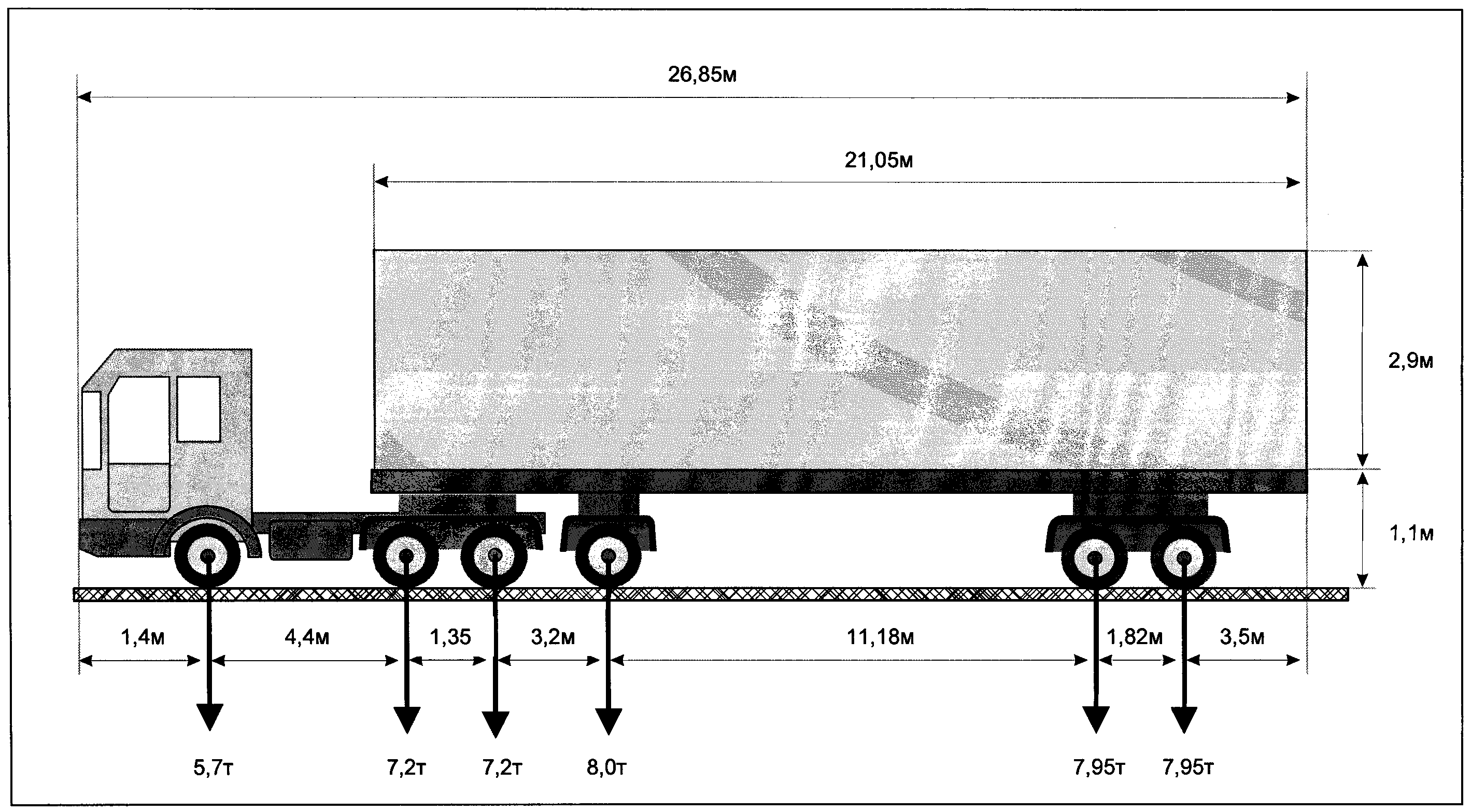     Вид сзади: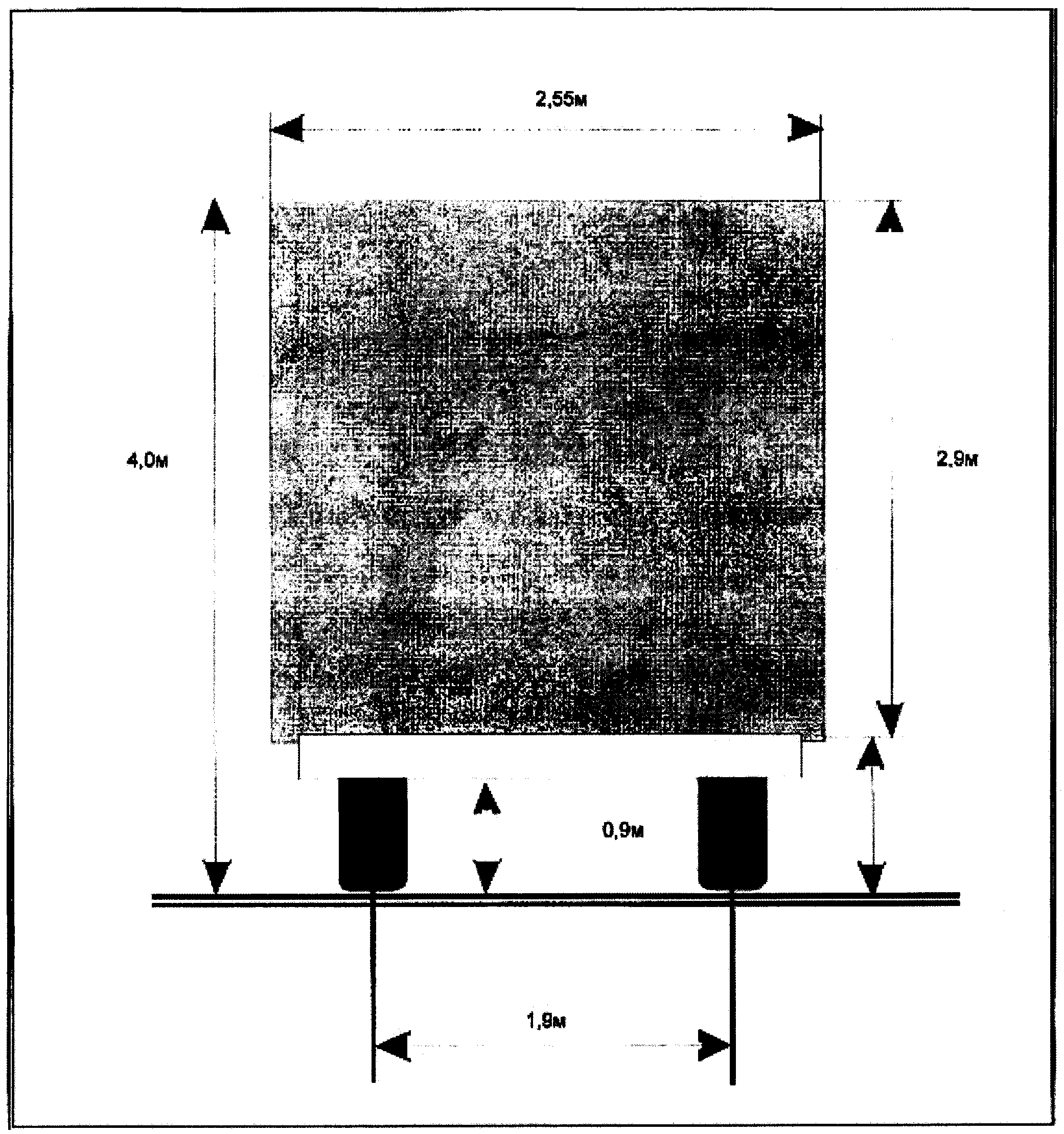 _____________________________________  ____________________________________    (должность, Ф.И.О. заявителя)             (подпись заявителя)                                                  М.П. (при наличии)понедельникс 8-30 часов до 17-30 часоввторникс 8-30 часов до 17-30 часовсредас 8-30 часов до 17-30 часовчетвергс 8-30 часов до 17-30 часовпятницас 8-30 часов до 17-30 часовсубботавыходной деньвоскресеньевыходной деньперерывс 12-00 часов до 13-00 часовпонедельникс 13-00 часов до 16-30 часоввторникс 8-30 часов до 16-30 часовсредас 8-30 часов до 16-30 часовчетвергс 8-30 часов до 16-30 часовпятницас 8-30 часов до 12-00 часовсубботавыходной деньвоскресеньевыходной деньперерывс 12-00 часов до 13-00 часовНаименование - для юридических лиц; фамилия, имя, отчество (при наличии), данные документа, удостоверяющего личность - для физических лиц и индивидуальных предпринимателей, адрес, телефон и адрес электронной почты (при наличии) владельца транспортного средстваНаименование - для юридических лиц; фамилия, имя, отчество (при наличии), данные документа, удостоверяющего личность - для физических лиц и индивидуальных предпринимателей, адрес, телефон и адрес электронной почты (при наличии) владельца транспортного средстваНаименование - для юридических лиц; фамилия, имя, отчество (при наличии), данные документа, удостоверяющего личность - для физических лиц и индивидуальных предпринимателей, адрес, телефон и адрес электронной почты (при наличии) владельца транспортного средстваНаименование - для юридических лиц; фамилия, имя, отчество (при наличии), данные документа, удостоверяющего личность - для физических лиц и индивидуальных предпринимателей, адрес, телефон и адрес электронной почты (при наличии) владельца транспортного средстваНаименование - для юридических лиц; фамилия, имя, отчество (при наличии), данные документа, удостоверяющего личность - для физических лиц и индивидуальных предпринимателей, адрес, телефон и адрес электронной почты (при наличии) владельца транспортного средстваНаименование - для юридических лиц; фамилия, имя, отчество (при наличии), данные документа, удостоверяющего личность - для физических лиц и индивидуальных предпринимателей, адрес, телефон и адрес электронной почты (при наличии) владельца транспортного средстваНаименование - для юридических лиц; фамилия, имя, отчество (при наличии), данные документа, удостоверяющего личность - для физических лиц и индивидуальных предпринимателей, адрес, телефон и адрес электронной почты (при наличии) владельца транспортного средстваНаименование - для юридических лиц; фамилия, имя, отчество (при наличии), данные документа, удостоверяющего личность - для физических лиц и индивидуальных предпринимателей, адрес, телефон и адрес электронной почты (при наличии) владельца транспортного средстваНаименование - для юридических лиц; фамилия, имя, отчество (при наличии), данные документа, удостоверяющего личность - для физических лиц и индивидуальных предпринимателей, адрес, телефон и адрес электронной почты (при наличии) владельца транспортного средстваНаименование - для юридических лиц; фамилия, имя, отчество (при наличии), данные документа, удостоверяющего личность - для физических лиц и индивидуальных предпринимателей, адрес, телефон и адрес электронной почты (при наличии) владельца транспортного средстваНаименование - для юридических лиц; фамилия, имя, отчество (при наличии), данные документа, удостоверяющего личность - для физических лиц и индивидуальных предпринимателей, адрес, телефон и адрес электронной почты (при наличии) владельца транспортного средстваНаименование - для юридических лиц; фамилия, имя, отчество (при наличии), данные документа, удостоверяющего личность - для физических лиц и индивидуальных предпринимателей, адрес, телефон и адрес электронной почты (при наличии) владельца транспортного средстваНаименование - для юридических лиц; фамилия, имя, отчество (при наличии), данные документа, удостоверяющего личность - для физических лиц и индивидуальных предпринимателей, адрес, телефон и адрес электронной почты (при наличии) владельца транспортного средстваНаименование - для юридических лиц; фамилия, имя, отчество (при наличии), данные документа, удостоверяющего личность - для физических лиц и индивидуальных предпринимателей, адрес, телефон и адрес электронной почты (при наличии) владельца транспортного средстваИНН, ОГРН/ОГРНИП владельца транспортного средстваИНН, ОГРН/ОГРНИП владельца транспортного средстваИНН, ОГРН/ОГРНИП владельца транспортного средстваИНН, ОГРН/ОГРНИП владельца транспортного средстваИНН, ОГРН/ОГРНИП владельца транспортного средстваМаршрут движенияМаршрут движенияМаршрут движенияМаршрут движенияМаршрут движенияМаршрут движенияМаршрут движенияМаршрут движенияМаршрут движенияМаршрут движенияМаршрут движенияМаршрут движенияМаршрут движенияМаршрут движенияВид перевозки (межрегиональная, местная)Вид перевозки (межрегиональная, местная)Вид перевозки (межрегиональная, местная)Вид перевозки (межрегиональная, местная)Вид перевозки (межрегиональная, местная)местнаяместнаяместнаяместнаяместнаяместнаяместнаяместнаяместнаяНа срокНа срокНа срокНа срокНа сроксспопоНа количество поездокНа количество поездокНа количество поездокНа количество поездокНа количество поездокХарактеристика груза (при наличии груза):Характеристика груза (при наличии груза):Характеристика груза (при наличии груза):Характеристика груза (при наличии груза):Характеристика груза (при наличии груза):ДелимыйДелимыйДелимыйдадададанетнет            1Наименование            1Наименование            1Наименование            1Наименование            1Наименование            1Наименование            1Наименование            1НаименованиеГабариты (м)Габариты (м)Габариты (м)Габариты (м)Масса (т)Масса (т)Длина свеса (м) (при наличии)Длина свеса (м) (при наличии)Длина свеса (м) (при наличии)Длина свеса (м) (при наличии)Длина свеса (м) (при наличии)Длина свеса (м) (при наличии)Длина свеса (м) (при наличии)Длина свеса (м) (при наличии)Транспортное средство (автопоезд) (марка и модель транспортного средства (тягача, прицепа (полуприцепа), государственный регистрационный номер транспортного средства (тягача, прицепа (полуприцепа)Транспортное средство (автопоезд) (марка и модель транспортного средства (тягача, прицепа (полуприцепа), государственный регистрационный номер транспортного средства (тягача, прицепа (полуприцепа)Транспортное средство (автопоезд) (марка и модель транспортного средства (тягача, прицепа (полуприцепа), государственный регистрационный номер транспортного средства (тягача, прицепа (полуприцепа)Транспортное средство (автопоезд) (марка и модель транспортного средства (тягача, прицепа (полуприцепа), государственный регистрационный номер транспортного средства (тягача, прицепа (полуприцепа)Транспортное средство (автопоезд) (марка и модель транспортного средства (тягача, прицепа (полуприцепа), государственный регистрационный номер транспортного средства (тягача, прицепа (полуприцепа)Транспортное средство (автопоезд) (марка и модель транспортного средства (тягача, прицепа (полуприцепа), государственный регистрационный номер транспортного средства (тягача, прицепа (полуприцепа)Транспортное средство (автопоезд) (марка и модель транспортного средства (тягача, прицепа (полуприцепа), государственный регистрационный номер транспортного средства (тягача, прицепа (полуприцепа)Транспортное средство (автопоезд) (марка и модель транспортного средства (тягача, прицепа (полуприцепа), государственный регистрационный номер транспортного средства (тягача, прицепа (полуприцепа)Транспортное средство (автопоезд) (марка и модель транспортного средства (тягача, прицепа (полуприцепа), государственный регистрационный номер транспортного средства (тягача, прицепа (полуприцепа)Транспортное средство (автопоезд) (марка и модель транспортного средства (тягача, прицепа (полуприцепа), государственный регистрационный номер транспортного средства (тягача, прицепа (полуприцепа)Транспортное средство (автопоезд) (марка и модель транспортного средства (тягача, прицепа (полуприцепа), государственный регистрационный номер транспортного средства (тягача, прицепа (полуприцепа)Транспортное средство (автопоезд) (марка и модель транспортного средства (тягача, прицепа (полуприцепа), государственный регистрационный номер транспортного средства (тягача, прицепа (полуприцепа)Транспортное средство (автопоезд) (марка и модель транспортного средства (тягача, прицепа (полуприцепа), государственный регистрационный номер транспортного средства (тягача, прицепа (полуприцепа)Транспортное средство (автопоезд) (марка и модель транспортного средства (тягача, прицепа (полуприцепа), государственный регистрационный номер транспортного средства (тягача, прицепа (полуприцепа)Параметры транспортного средства (автопоезда)Параметры транспортного средства (автопоезда)Параметры транспортного средства (автопоезда)Параметры транспортного средства (автопоезда)Параметры транспортного средства (автопоезда)Параметры транспортного средства (автопоезда)Параметры транспортного средства (автопоезда)Параметры транспортного средства (автопоезда)Параметры транспортного средства (автопоезда)Параметры транспортного средства (автопоезда)Параметры транспортного средства (автопоезда)Параметры транспортного средства (автопоезда)Параметры транспортного средства (автопоезда)Параметры транспортного средства (автопоезда)Масса транспортного средства (автопоезда) без груза/с грузом (т)Масса транспортного средства (автопоезда) без груза/с грузом (т)Масса транспортного средства (автопоезда) без груза/с грузом (т)Масса тягача (т)Масса тягача (т)Масса тягача (т)Масса тягача (т)Масса прицепа (полуприцепа) (т)Масса прицепа (полуприцепа) (т)Масса прицепа (полуприцепа) (т)Масса прицепа (полуприцепа) (т)Масса транспортного средства (автопоезда) без груза/с грузом (т)Масса транспортного средства (автопоезда) без груза/с грузом (т)Масса транспортного средства (автопоезда) без груза/с грузом (т)Расстояния между осями (м)Расстояния между осями (м)Расстояния между осями (м)Нагрузки на оси (т)Нагрузки на оси (т)Нагрузки на оси (т)Габариты транспортного средства (автопоезда):Габариты транспортного средства (автопоезда):Габариты транспортного средства (автопоезда):Габариты транспортного средства (автопоезда):Габариты транспортного средства (автопоезда):Габариты транспортного средства (автопоезда):Габариты транспортного средства (автопоезда):Габариты транспортного средства (автопоезда):Габариты транспортного средства (автопоезда):Габариты транспортного средства (автопоезда):Габариты транспортного средства (автопоезда):Габариты транспортного средства (автопоезда):Габариты транспортного средства (автопоезда):Габариты транспортного средства (автопоезда):Длина (м)Ширина (м)Ширина (м)Ширина (м)Высота (м)Высота (м)Минимальный радиус поворота с грузом (м)Минимальный радиус поворота с грузом (м)Минимальный радиус поворота с грузом (м)Минимальный радиус поворота с грузом (м)Минимальный радиус поворота с грузом (м)Минимальный радиус поворота с грузом (м)Минимальный радиус поворота с грузом (м)Минимальный радиус поворота с грузом (м)Необходимость автомобиля сопровождения (прикрытия)Необходимость автомобиля сопровождения (прикрытия)Необходимость автомобиля сопровождения (прикрытия)Необходимость автомобиля сопровождения (прикрытия)Необходимость автомобиля сопровождения (прикрытия)Необходимость автомобиля сопровождения (прикрытия)Предполагаемая максимальная скорость движения транспортного средства (автопоезда) (км/час)Предполагаемая максимальная скорость движения транспортного средства (автопоезда) (км/час)Предполагаемая максимальная скорость движения транспортного средства (автопоезда) (км/час)Предполагаемая максимальная скорость движения транспортного средства (автопоезда) (км/час)Предполагаемая максимальная скорость движения транспортного средства (автопоезда) (км/час)Предполагаемая максимальная скорость движения транспортного средства (автопоезда) (км/час)Предполагаемая максимальная скорость движения транспортного средства (автопоезда) (км/час)Предполагаемая максимальная скорость движения транспортного средства (автопоезда) (км/час)Банковские реквизитыБанковские реквизитыБанковские реквизитыБанковские реквизитыБанковские реквизитыБанковские реквизитыБанковские реквизитыБанковские реквизитыОплату гарантируемОплату гарантируемОплату гарантируемОплату гарантируемОплату гарантируемОплату гарантируемОплату гарантируемОплату гарантируемОплату гарантируемОплату гарантируемОплату гарантируемОплату гарантируемОплату гарантируемОплату гарантируем(должность)(должность)(подпись)(подпись)(подпись)(подпись)(подпись)(подпись)(подпись)(Фамилия, имя, отчество (при наличии)(Фамилия, имя, отчество (при наличии)(Фамилия, имя, отчество (при наличии)(Фамилия, имя, отчество (при наличии)(Фамилия, имя, отчество (при наличии)